H. AYUNTAMIENTO CONSTITUCIONAL SAN JUAN DE LOS LAGOS, JALISCO, 2018-2021 ORDEN DEL DIA SESION  11  EXTRAORDINARIA DE AYUNTAMIENTO 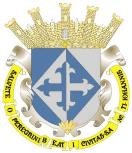  05  DE  JUNIO  DEL AÑO 2021 Hora de inicio: 12:30 p.m. Lugar de reunión: SALA DE SESIONES DEL PALACIO MUNICIPAL. I.- LISTA DE ASISTENCIA Y DECLARATORIA DE QUORUM LEGAL. II.- LECTURA Y APROBACION DEL ORDEN DEL DIA.- III.- EL LIC. JUAN PABLO GARCIA HERNANDEZ, ALCALDE MUNICIPAL INTERINO, MEDIANTE SUS OFICIO NUMERO 180/11-C/21 DEL DIA 04 DE JUNIO DEL 2021, PRESENTA PARA SU CONSIDERACION Y APROBACION LA SOLICITUD DE PRORROGA HASTA EL DIA 10 DE JUNIO, EN LA LICENCIA LABORAL SOLICITADA POR EL LCI. JESUS UBALDO MEDINA BRISEÑO, MTRA. CLAUDIA JEANETTE CARRANZA SANTOS Y LIC. VERULO MURO MURO, EN EL CARGO DE ALCALDE MUNICIPAL CON LICENCIA, REGIDORA MUNICIPAL CON LICENCIA Y SECRETARIO GENERAL CON LICENCIA, RESPECTIVAMENTE.IV.- CLAUSURA DE LA SESION. 